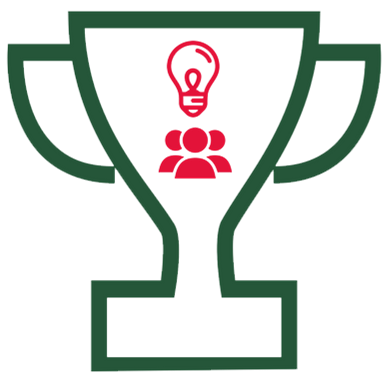 Scottish Learning Disability Awards 2020 Nomination Form: Social Impact AwardThank you for nominating for the Learning Disability Awards! Please print this form, fill it in and and send it via post to SCLD at Suite 5.2, Stock Exchange Court, Nelson Mandela Place, Glasgow, G2 1QY. You can support your nomination form by writing down links to audio and video content in the ‘Anything else’ section or by including photos or other documents enclosed along with this form. The deadline is 5pm on Monday 3rd February 2020. If you have any questions, email awards@scld.co.uk.If you have a learning disability you can also nominate by using the easy read nomination form on the SCLD website or by phoning 0141 248 3733.Please note that SCLD will store the information you provide for one year (until the end of May 2021). This will allow us to evaluate the competition and to get in touch with you if necessary. SCLD will not share your information with anyone else. For more information about how we store your data, please see SCLD’s Privacy Policy.If you are nominating yourself for an award, please begin at page 2.About the nominatorFull Name ____________________________________________________________________________Organisation (if applicable)_____________________________________________________________________________________________________________________________________Address____________________________________________________________________________________________________________________________________________________________ Postcode_____________________________Telephone number_____________________________________Email_____________________________________________________________________The nomineeTell us a bit about the person or group you would like to nominate for an award*Group Name (if applicable)___________________________________________________________________________________________________________________________________________ Full Name(s)_____________________________________________________________________________________________________________________________________________________________Address__________________________________________________________________________________________________________________________________________________________________Postcode____________________________Telephone number___________________________________Email___________________________________________________________Age(s)_____________________________________________________________________________________________________________________________________________________________________*Please refer to the Guidance Notes on page 3 before you complete your nominationGuidance notesPlease note this nomination is for a person or group with a learning disabilityWhat is a learning disability?A learning disability is significant and lifelong. It starts before adulthood and affects the person’s development. This means that a person with a learning disability will likely need help to understand information, learn skills and have a fulfilling life. Some people with a learning disability will also have healthcare needs and require support to communicate.About the awardOur communities are enriched by the innovation of people and their ideas, contributing to the success and community impact of local business. People engaged in entrepreneurship and social enterprise are widely celebrated; however, the work and success of people with a learning disability who are engaged in enterprise can be less well known or recognised.Your nominationAward CriteriaThis award celebrates the impact and successes of an individual or group that benefits their local community through enterprise. Whether you’re sellinga product or a service, opening a shop or taking your enterprise to the digital world, we want to hear about it!Please write your nomination and include evidence to meet the criteria. The judges will be scoring the nomination against this criteria.To bring the person’s or group’s story to life:Describe the product(s) or service(s) that the person or group have establishedProvide evidence of the skills and learning that the person or group have gained and/or developedDescribe any challenges faced by the person or group involved in this community enterpriseEvidence the impact of the enterprise to/within the local communityDescribe how the person or group are developing the community enterprise for the future.What happens next?Once the judging process is completed, SCLD will inform the nominator of the outcome. We will contact everyone during the week beginning25th March 2020.Keep in touchIf you have any questions about the nomination process, please email awards@scld.co.uk or call 0141 248 3733.Please go to page 5 to continue with your nomination.The awardWhat made you want to nominate the person or group for this award in particular? What have they achieved in this area? This is your chance to bring their story to life! Please refer to the Award criteria on page 3.Anything else?Please use this space if there is anything else you would like to tell us about your nominee(s). This could include information about otherpersonal challenges or achievements, or you could write down links to video, audio or websites etc. You can also enclose photos and documents with this form if you like.All done!If you are happy with your nomination, please post this form so that it arrives at SCLD by 5pm on Monday 3rd February 2020. Please post your completed form to SCLD, Suite 5.2, Stock Exchange Court, 77 Nelson Mandela Place, Glasgow, G2 1QY.We will get in touch with everyone who has nominated for an award during the week of 23rd March 2020.The information you have submitted via this form will be used in accordance with the General Data Protection Act 2018.For office use onlyDate received:	Date acknowledged:	Logged on system: